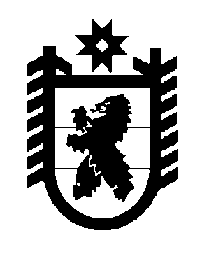 Российская Федерация Республика Карелия    ПРАВИТЕЛЬСТВО РЕСПУБЛИКИ КАРЕЛИЯРАСПОРЯЖЕНИЕот  11 марта 2015 года № 142р-Пг. Петрозаводск Одобрить и подписать Соглашение между Правительством Республики Карелия и Правительством Белгородской области о торгово-экономическом, научно-техническом и культурном сотрудничестве.           ГлаваРеспублики  Карелия                                                             А.П. Худилайнен